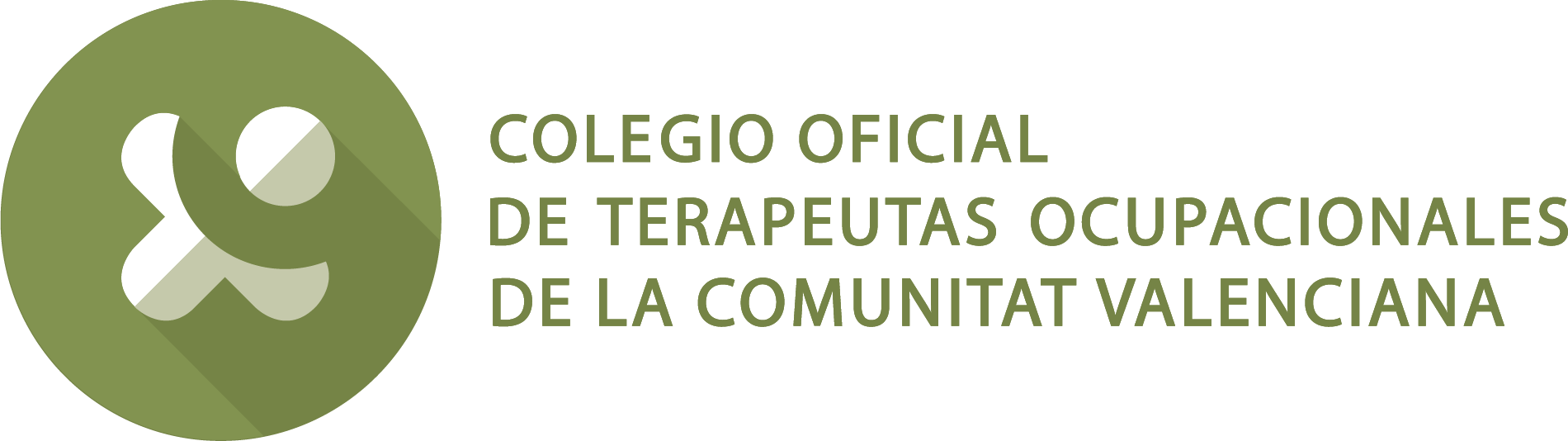 FORMULARIO DE SOLICITUD DE DIFUSIÓN DE OFERTA DE EMPLEO TERAPEUTA OCUPACIONALEs necesario materializar la colegiación en el COTOCV para el ejercicio profesional de la Terapia Ocupacional, si es en el ámbito territorial de la Comunidad Valenciana donde el Terapeuta tiene su domicilio profesional único o principal. Ley 2/1974, de 13 de febrero, sobre colegios profesionales, artículo 3, apartados 1º y 2º. Ley 17/2009, de 23 de noviembre, sobre el libre acceso a las actividades de servicios y su ejercicio. Ley 25/2009, de 22 de diciembre, de modificación de diversas leyes para su adaptación a la Ley sobre el libre acceso a las actividades de servicios y su ejercicio. Ley 1/2010, de 30 de marzo de la Generalitat, de creación del Colegio Oficial de Terapeutas Ocupacionales de la Comunitat Valenciana.RESOLUCIÓN de 23 de marzo de 2011, del director general de Justicia y Menor, de la Conselleria de Justicia y Administraciones Públicas, por la que se resuelve inscribir al Colegio Oficial de Terapeutas Ocupacionales de la Comunitat Valenciana y sus estatutos. Este documento contiene información reservada dirigida exclusivamente al uso de los destinatarios. No está autorizado a copiar o distribuir esta comunicación a ninguna otra persona.DATOS DE LA ENTIDADDATOS DE LA ENTIDADNombre y apellidos/ Razón socialPersona de contactoObservacionesDATOS DEL PUESTODATOS DEL PUESTOTitulación Funciones y tareasPerfil del candidato/a (formación, conocimientos, idiomas, etc.)Localidad del puesto de trabajoCONDICIONES OFRECIDAS POR LA ENTIDADCONDICIONES OFRECIDAS POR LA ENTIDADTipo de contratoJornada laboralHorarioPROTOCOLO DE ACTUACIÓNPROTOCOLO DE ACTUACIÓNEnvío de currículos a: Plazo: Envío de currículos a: Plazo: 